ЧЕРКАСЬКА ОБЛАСНА РАДАР І Ш Е Н Н Я26.05.2023                                                                               № 19-23/VIIIПро припинення державному підприємству «Черкаське лісове господарство» права користування частиною мисливських угідьВідповідно до частини другої статті 43 Закону України «Про місцеве самоврядування в Україні», статей 9, 23 Закону України «Про мисливське господарство та полювання», статті 15 Закону України «Про тваринний світ», враховуючи подання Державного агентства лісових ресурсів України
від 28.11.2022 № 03-11/6525-22, рішення обласної ради від 15.02.2011                        № 4-16/VI «Про внесення змін і доповнень до рішення обласної ради від 10.11.2006 № 5-10/V «Про внесення змін і доповнень до рішення обласної ради  від 29.05.2003 № 9-9 «Про надання у користування мисливських угідь у Черкаській області», від 21.08.2012 № 17-6/VІ «Про надання у користування мисливських угідь ТОВ «Мисливське господарство «Ірдинське», від 06.03.2018 № 21-30/VII «Про припинення державному підприємству «Черкаське лісове господарство» права користування частиною мисливських угідь», обласна рада               в и р і ш и л а:1. Припинити державному підприємству «Черкаське лісове господарство» право користування частиною мисливських угідь на території Черкаського району площею 5613,3 га у зв’язку із добровільною відмовою від користування. 2. Контроль за виконанням рішення покласти на постійну комісію обласної ради з питань екології, використання природних ресурсів та ліквідації наслідків надзвичайних ситуацій.Голова									А. ПІДГОРНИЙ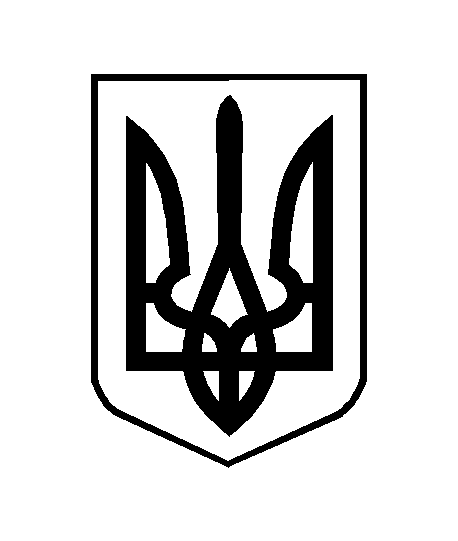 